  MAY THE BEST 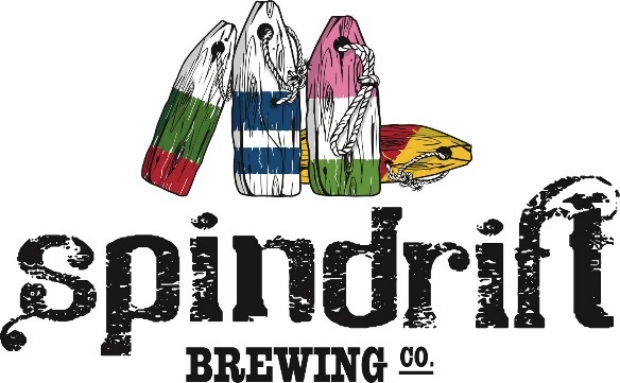    (Wo)MAN-DARINA   WIN! CompETITION.Spindrift is kicking the homebrew competition season off with the ‘May the Best (Wo)Man-Darina Win!’ competition. This is an Open Style competition. We’ll even supply the hops! All entry fees include free access to Spindrift’s stock of 3 new German hop varietals: Mandarina Bavaria (6.0%), Huell Melon (8.6%), and Hallertau Blanc (9.6%).1st place gets to brew on the Spindrift Pilot System, in-house beer launch, more hops and a ton of Spindrift swag! Also beers…You’ll get beers.Application Deadline: Friday September 14th.Beer Deadline: Friday, October 5th. 3pm.Awards Gala: Saturday, October 13th. Prizes for 1st, 2nd, 3rd.Bottle Share: Have extra beer? Swap bottles with your competitors at the Gala!Guidelines: Any BJCP accepted style.                     60% total hop mass new German hops.                     Minimum 20 IBU.                     Minimum 1L packaged product per entry (3x355ml, 2x500ml, etc.)Entry Fee: $20 fee/entry. Payment can be made with cash at Spindrift                    Brewery, or via credit by calling Spindrift @ 902-703-7438.Hop Access: Submit your recipe to steve.crane@spindriftbrewing.ca                     When we receive the entry fee, we’ll weigh out enough hops                     for your great beer!                          *Send recipe prior to hop pickup to allow for packaging.                          **Outside Nova Scotia brewers: Reach out and we’ll find a way to get you the                               hops. We’re all in this together and I’m almost out of beer.Questions/Thoughts/General Excitement?Reach out to steve.crane@spindriftbrewing.ca. I have all the answers.